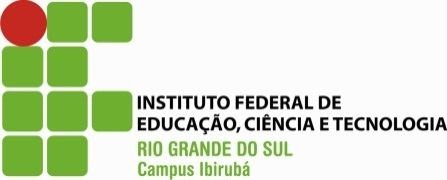 HORÁRIO DE ATENDIMENTO ESCALA DE SERVIDORES(1) – Servidor que atua com licitações(2) – Servidor que atua com contratosSETORCOORDENADORIA DE LICITAÇÕES E CONTRATOSHORÁRIO DE FUNCIONAMENTO8h às 20hSEGUNDA-FEIRASEGUNDA-FEIRATERÇA-FEIRAQUARTA-FEIRAQUINTA-FEIRASEXTA-FEIRAMARCINE (1): 08h às 14hALINE (2): 14h às 20hGREICE (1): 13h às 19:30hPAULO (1,2): 08h às 11h30, das 12h30 às 17hMARCINE (1): 08h às 14hALINE (2): 14h às 20hGREICE (1): 08h às 14:30hPAULO (1,2): 08h às 11h30, das 12h30 às 17h MARCINE (1): 08h às 14hALINE (2): 14h às 20hGREICE (1): 08h às 14:30hPAULO (1,2): 08h às 11h30, das 12h30 às 17h MARCINE (1): 08h às 14hALINE (2): 14h às 20hGREICE (1): 08h às 14:30hPAULO (1,2): 08h às 11h30, das 12h30 às 17h MARCINE (1): 08h às 14hALINE (2): 14h às 20hGREICE (1): 8h às 12hPAULO (1,2): 08h às 11h30, das 12h30 às 17h 